PER LE PERSONE FISICHE_____________________________________________________________________________________________________________Cognome* e nome*			 	               Mansione                               Settore di riferimento                               titolo di studio__________________________(_____)_____________________________________________________________________________Nato a* 		     	            provincia                 in data*			               codice fiscale*_____________________________________________________________________________________________________________Residente a (città e provincia) 			via					n. civico			cap_____________________________________________________________________________________________________________Cellulare						mail @					                           *dati obbligatoriDichiaro ai sensi dell’art. 47 D.P.R. n. 445 del 28/12/2000 di essere in possesso dei requisiti specificati nel programma del corsoPER LE AZIENDE Io sottoscritto ______________________________ (cognome e nome) in qualità di Datore di Lavoro dichiaro ai sensi dell’art. 47 D.P.R. n. 445 del 28/12/2000 che:Gli iscritti sono in possesso dei requisiti specificati nel programma del corso	    Luogo e data ________________ Firma  ____________________________Anche gli iscritti hanno preso visione delle informative ai sensi del Reg. UE 679/2016  Luogo e data ________________ Firma  ____________________________DIRITTO DI RECESSOIl diritto di recesso si applica esclusivamente al privato che effettua l’acquisto in qualità di consumatore ex D.lgs. 206/2005 e non a liberi professionisti con P.IVA, ad aziende e a singoli privati che si procurino beni o servizi utili a perfezionare competenze professionali già esistenti o ad acquisirne nuove.Ai sensi dell’art. 59 c. 1, lettera a) del Codice del Consumo (Decreto Legislativo 6 settembre 2005 n.206) così come modificato dal D.lgs. 21/02/2014, il diritto di recesso non può essere esercitato dopo la completa prestazione del servizio stesso. In questo caso, il consumatore, con la sottoscrizione del presente documento, accetta espressamente di perdere ogni diritto di recesso. Il diritto di recesso sarà quindi esercitabile dal consumatore solo ed esclusivamente nei 14 giorni successivi dall’acquisto del corso in aula, anteriormente all’inizio del corso, tramite apposito modulo (da richiedere alla mail ……….).Il rimborso totale della quota avverrà entro 14 giorni decorrenti dal momento in cui la sede amministrativa ha ricevuto il modulo di richiesta recesso. In caso di disdetta a partire dal 15° giorno dalla data d’acquisto fino al sesto giorno antecedente l’inizio del corso la sede amministrativa tratterrà e fatturerà il 50% della quota di iscrizione versata; nel caso in cui invece la disdetta sia comunicata a partire dal quinto giorno lavorativo precedente l’inizio del corso la sede amministrativa tratterrà e fatturerà l’intera quota di iscrizione versata.Luogo e data _______________________________ Firma partecipante _________________________________________________ESTREMI RELATIVI ALL’EMISSIONE DI FATTURA_____________________________________________________________________________________________________________ Ragione sociale azienda / ditta / ente_____________________________________________________________________________________________________________ Con sede a (città e provincia) 			via					n. civico			cap_____________________________________________________________________________________________________________ Tel. Fisso 						                              _____________________________________________________________________________________________________________ Partita Iva                                                                                C.F.	                          		                  Codice Univoco		_____________________________________________________________________________________________________________ E-mail @ (del referente per la fatturazione)                                                                                                    Referente per la fatturazione (nome e cognome)QUOTE D’ISCRIZIONE (riservata)Modalità di pagamento: indicare con una X la forma di pagamento scelta□ Accredito bancario a favore di  a FLASHPOINT LEARNING SRL  con sede in Via Norvegia, 56 – 56021 Cascina (PI)P. IVA e C.F.: 01505620490.□ Ente Pubblico (esente iva) con pagamento a 30 gg dal ricevimento fattura. Codice Univoco_____________ CIG (se presente): _________________  La quota di iscrizione comprende: partecipazione al corso, materiale del corso, attestato e servizi previsti dal programma del corso. Per i corsi attrezzature, in aggiunta, la quota comprende: l’attestato di abilitazione, il libretto formativo, il patentino con foto identificativa. Firmando la presente si dichiara di aver preso visione e di accettare le informazioni generali, il programma, le modalità organizzative del corso in oggetto. L’iscrizione è effettiva esclusivamente ad avvenuto pagamento della quota di iscrizione del corso. Il CFA si riserva la facoltà, per cause non dipendenti dalla propria volontà, di annullare o modificare le date del corso dandone tempestiva comunicazione. Nel caso di annullamento verrà restituita l’intera quota versata. Le iscrizioni vengono raccolte in ordine cronologicoLuogo e data__________________________________________ Firma__________________________________________________
Compila tutti i campi in STAMPATELLO e invia i moduli a info@flashpointlearning.itIn caso Corsi RPF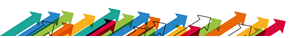 INFORMATIVA AL TRATTAMENTO DEI DATI PERSONALI AI SENSI DEL REG. 679/2016 – ESTRATTOPrendo atto che AiFOS tramite il Responsabile del Progetto Formativo (RPF) e la sede amministrativa specificata a piè di pagina, acquisisce i dati personali (qui inseriti) nella propria banca dati per le finalità citate nell’informativa estesa (disponibile sul sito di AiFOS) di cui ho preso visione (in particolare per l’adempimento degli obblighi di legge e per il processo formativo di cui AiFOS è garante - trascrizione formazione, rilascio attestato e libretto formativo). Luogo e data _______________________________ Firma partecipante _________________________________________________In caso di Corsi CFAINFORMATIVA AL TRATTAMENTO DEI DATI PERSONALI AI SENSI DEL REG. 679/2016 - ESTRATTOPrendo atto che il Centro di Formazione AiFOS (CFA, Titolare del Trattamento) acquisisce i dati personali per le finalità di vendita e erogazione della formazione, trasferisce i dati personali nella propria banca dati ad AiFOS - Titolare del trattamento per le finalità istituzionali citate nella informativa estesa (disponibile sul sito di AiFOS) di cui ho preso visione (in particolare per l’adempimento degli obblighi di conservazione a termini di legge di copia dei documenti - trascrizione formazione, rilascio attestato e libretto curriculare- attestanti l’esecuzione del progetto formativo). Prendo atto delle finalità del Centro di Formazione che disciplinano il regolare svolgimento del rapporto contrattuale per assolvere ad obblighi di natura contabile, civilistica e fiscale e all’effettuazione delle operazioni connesse alla formazione e all’organizzazione interna (registrazione partecipanti, accoglienza e assistenza, scadenze dei titoli formativi). Luogo e data _______________________________ Firma partecipante _________________________________________________NON OBBLIGATORIOIl CFA o sede amministrativa, sulla base della propria informativa estesa di cui sei invitato a prenderne conoscenza, ti informa che, per finalità di marketing, sulla base di un tuo esplicito consenso (ai sensi dell’art. 6.1.a del Reg.679/2016), ti potrà inserire in una lista per informarti, su futuri servizi e iniziative di formazione. Devi sempre essere a conoscenza, quale interessato, che potrai invocare i tuoi diritti e revocare il consenso in qualsiasi momento senza indicare motivazione, comunicando la revoca a info@flashpointsrl.comLuogo e data _______________________________ Firma partecipante _________________________________________________COGNOME*NOME*LUOGO DI NASCITA*DATA DI NASCITA*CODICE FISCALE*MANSIONESETTORE DI RIFERIMENTOE-MAIL12345In caso Corsi RPFINFORMATIVA TRATTAMENTO DEI DATI PERSONALI AI SENSI DEL REG.EU 679/2016 - ESTRATTOPrendo atto che AiFOS tramite il Responsabile del Progetto Formativo (RPF) e la sede amministrativa specificata a piè di pagina acquisisce i dati personali (qui inseriti) nella propria banca dati per le finalità citate nell’informativa estesa (disponibile sul sito di AIFOS) di cui ho preso visione. In particolare: AiFOS, quale garante del processo formativo, è responsabile dell’archiviazione e della conservazione per almeno 30 anni, dei documenti (trascrizione formazione, rilascio attestato e libretto curriculare tutti previsti dal D.Lgs 81/08) attestanti la corretta esecuzione del progetto formativo. Prendo atto delle finalità in capo alla sede amministrativa e all’RPF che disciplinano il regolare svolgimento del rapporto contrattuale, per assolvere ad obblighi di natura contabile, civilistica e fiscale e all’effettuazione delle operazioni connesse alla formazione e all’organizzazione interna (registrazione partecipanti, accoglienza e assistenza, scadenze dei titoli formativi). Ulteriori finalità della sede amministrativa e dell’RPF saranno specificate in altra informativa. In qualità di Datore di Lavoro, titolare del trattamento dei dati personali dei propri dipendenti e collaboratori, anche nel caso in cui, con atto a parte, ho nominato la sede amministrativa o il RPF Responsabile del trattamento ai sensi dell’art. 28 Reg. 679/2016, autorizzo il trasferimento dei dati ad AiFOS quale titolare autonomo per finalità di garanzia del processo formativo, archiviazione e conservazione come sopra riportato.In caso di Corsi CFAINFORMATIVA TRATTAMENTO DEI DATI PERSONALI AI SENSI DEL REG. 679/2016 - ESTRATTOPrendo atto che il Centro di Formazione AiFOS (CFA, Titolare o Responsabile del Trattamento secondo le direttive del Datore di Lavoro) acquisisce i dati personali per le finalità di erogazione della formazione, trasferisce i dati personali nella banca dati di AiFOS - Titolare Autonomo del trattamento per le finalità istituzionali citate nella informativa estesa (disponibile sul sito di AiFOS) di cui ho preso visione. In particolare: AiFOS, quale garante del processo formativo, è responsabile dell’archiviazione e della conservazione per almeno 30 anni, dei documenti (trascrizione formazione, rilascio attestato e libretto curriculare tutti previsti dal D.Lgs 81/08) attestanti la corretta esecuzione del progetto formativo. Prendo atto delle finalità del Centro di Formazione che disciplinano il regolare svolgimento del rapporto contrattuale per assolvere ad obblighi di natura contabile, civilistica e fiscale e all’effettuazione delle operazioni connesse alla formazione e all’organizzazione interna (registrazione partecipanti, accoglienza e assistenza, scadenze dei titoli formativi). In qualità di Datore di Lavoro, titolare del trattamento dei dati personali dei propri dipendenti e collaboratori, anche nel caso in cui, con atto a parte, ho nominato il CFA Responsabile del trattamento ai sensi dell’art. 28 Reg. 679/2016, autorizzo il trasferimento dei dati ad AiFOS quale titolare autonomo per finalità di garanzia del processo formativo, archiviazione e conservazione come sopra riportato.